                          NOMBRE: GUADALUPE LEONARDO CASILLAS ALMARAZ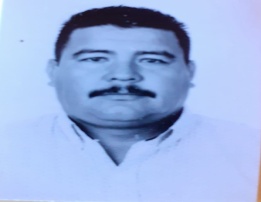  PROFESION O SECTOR: DELEGADO DE LA PURISIMA, ZAPOTLANEJO JAL.EXPERIENCIAOPERADOR DE MAQUINARIA PESADA, HERRERO Y CHOFER. FORMACION ACADEMICAPRIMARIA COMPLETA.